Муниципальное бюджетное дошкольное образовательное учреждение                            детский сад комбинированного вида № 23                                                                                     муниципального образования Темрюкский район«Озорные ступеньки» методическая разработка (к видео материалу)                                                     утренней гимнастики на степ - платформах,                                                                                                               с использованием  здоровьесберегающей технологии                                                                                                                                                                                                               для детей  старшего дошкольного возраста.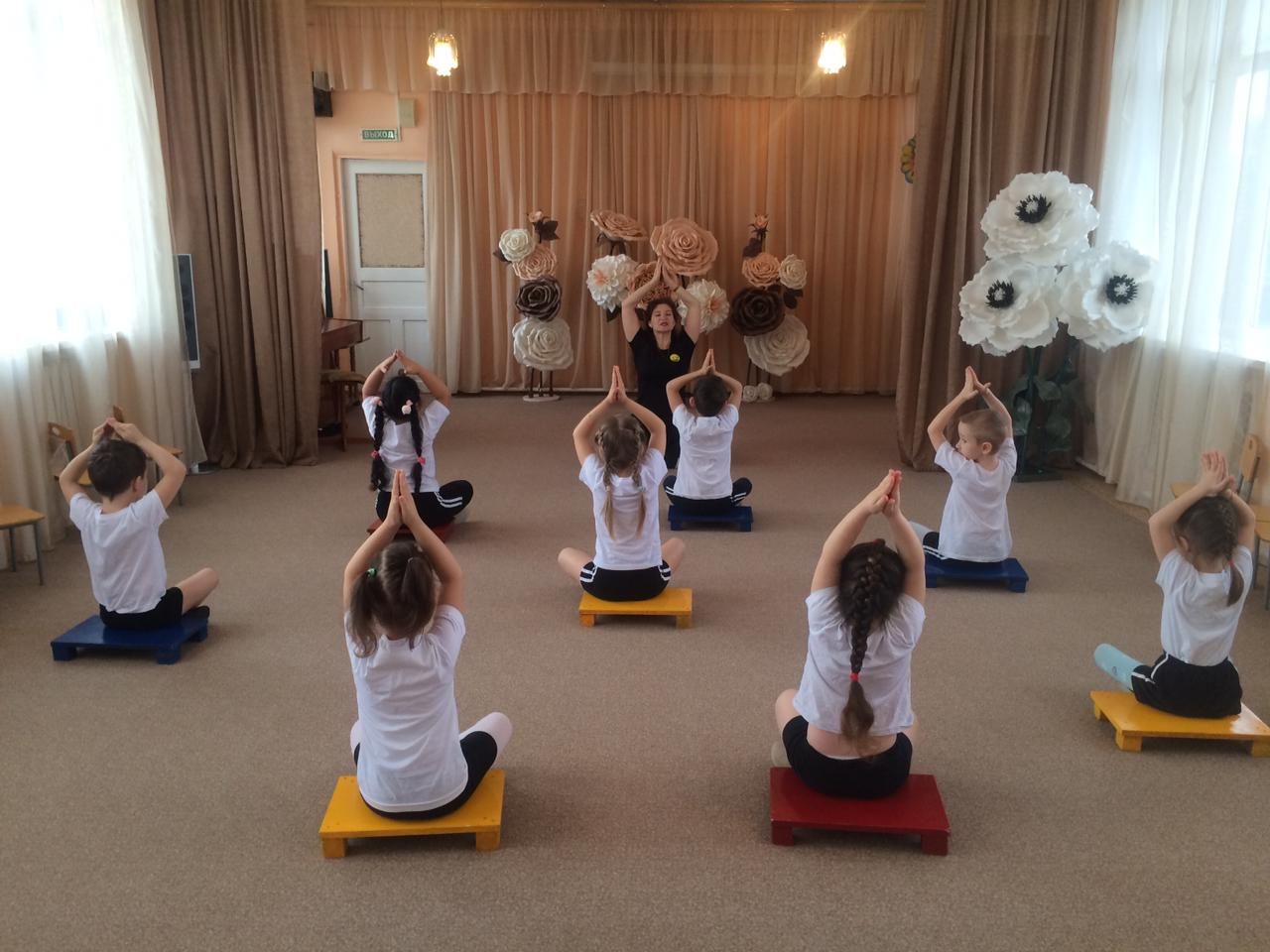                        Материал  разработан                                                                                                                                                                                                  музыкальным руководителем                                                                                                   МБДОУ ДС КВ № 23                                                                                                            Алёшкиной Еленой Борисовнойх.Белый2022 год.Возраст воспитанников:      старший дошкольный возраст (5-7 лет)Продолжительность комплекса  –  15 минут.Образовательные области: физическое развитие, художественно-эстетическое,                                                   коммуникативное.Цель: Создать атмосферу спортивной открытости, доброжелательности, сотворчества                            в  общении и проведении утренней гимнастики,  радостного настроения у детей            старшего дошкольного возраста  на весь день. Образовательные задачи:  Укрепление  физического здоровья детей, повышение            двигательной активности и работоспособности дошкольников.Развивающие задачи:  Развивать двигательные способности детей (гибкость, силу, подвижность в суставах, ловкость, координацию движений и функцию равновесия для тренировки вестибулярного аппарата ребёнка). Развивать чувство ритма, умение слышать музыку и взаимодействовать с ней.Воспитывающие задачи: Воспитывать морально-волевые качества: уверенность, выдержку, сосредоточенность, внимание. Развивать потребность и интерес  дошкольников заниматься утренней гимнастикой в системе.Предварительная работа: Запись музыкального материала  необходимого по темпо-ритму  и продолжительностью 15 минут. Разработка комплекса утренней гимнастики. Подготовка  музыкально-спортивного зала и степ – платформ.                                       Ход комплекса утренней гимнастики:(Дети свободно входят в музыкально-спортивный зал, где их встречает педагог,                 Степ-платформы  расставлены в шахматном порядке).Педагог:    Чтобы утро было добрым,                   Встанем мы на Степ-платформы,                   Вы готовы все проснуться?Дети: Да!                   Чтобы миру улыбнуться,                   Нужно друг за другом встать                   К степ – платформам  побежать! РАЗМИНКА:  (под музыкальное сопровождение  композиции «Вверх-вниз» -                          1мин.40с.,  дети повторяют за педагогом движения).(вступление)  Лёгкий бег друг за другом «Змейка» между степ - платформами; (1куплет, ) Маршируем друг за другом змейкой, руки свободно работают;Шагаем с высоко поднятыми коленями, руки перед собой;(Припев) Работаем руками (на плечи, вверх, на плечи, на пояс);(проигрыш) Лёгкий бег змейкой  вокруг степ-платформ, по большому кругу,                   руки свободно;(2 куплет) «Галоп»  вправо по большому кругу, руки на поясе;Шаг на месте руки свободно работают.                                                                           Чтобы засиял румянец                                                                           Нам поможет лёгкий танец.(Припев) Присесть, встать, руки вверх – танцевальное движение «Твист»,  присесть, встать – хлопки в ритм музыки. Повторить 2 раза.Бег врассыпную между степ- платформами, занимаем свободные места; Шаг перед степ - платформой, руки свободны.   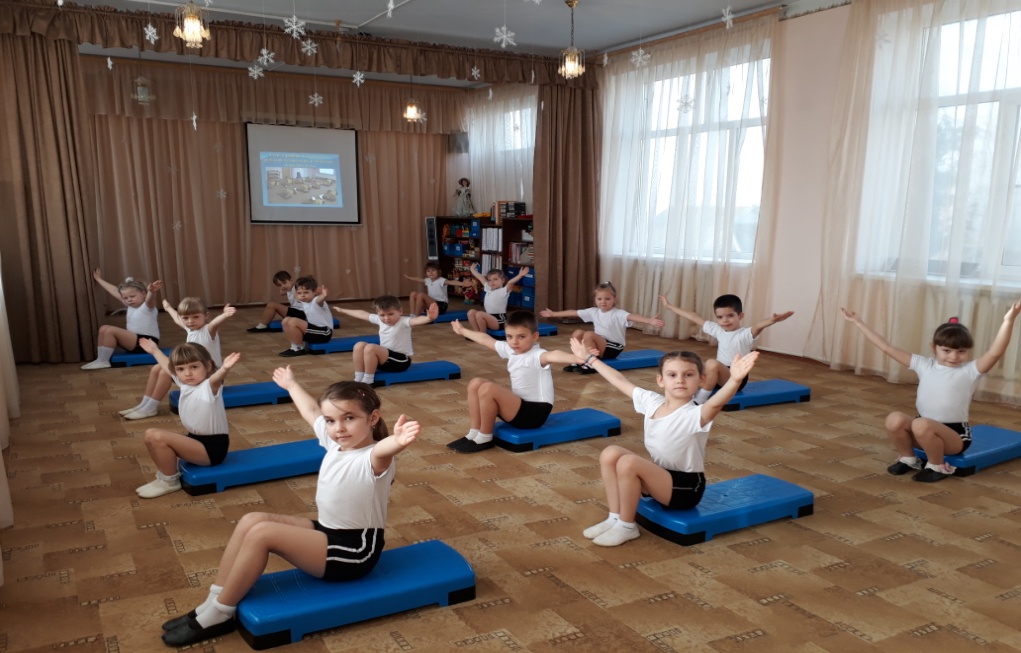 ОСНОВНОЙ КОМПЛЕКС: музыкальное  сопровождение «Финская полька».Голова: «Болванчик» - наклон головы вперёд-назад, руки на поясе -2 раза;«Пингвин» - поворот головы влево-вправо – 2 раза;«Жираф»-  круговое движение головы, медленно, в лево и в право -1р;Плечи:Круговое движение плечами, руки на плечи -4р вперёд, 4 раза назад;Подъём плеч одновременно вверх и вниз, руки на пояс - 4раза;«Клоун» - поочерёдное движение плеч вверх и вниз, руки прямые, ладошки  в стороны- 4раза;Корпус:«Дракон моет хвостик» влево-вправо, руки на пояс;Шаг за степ-платформой, руки свободны. Работа со степ – платформой:Степ - шаг, руки на пояс -2 раза;Степ- шаг -ускоряя в 2 раза - 4раза;Носок на степ, удар по ладошкам - шаг – 2 раза;Пятка на степ, удар по лену ладошкам – шаг – 2раза;Шаг на степ, хлопок руками вверху, со степа руки на пояс - 4 раза; Шаг на степ, хлопок под коленом – 4 раза; Шаг за степ-платформой, руки свободны;Степ-шаг вперёд со степа, вправо степ обошли, руки на пояс;Степ – шаг вперёд со степа влево степ обошли, руки на пояс;На степ доске – Поднимаем поочерёдно пятки левой и правой ноги, носочки не отрываются.                                                   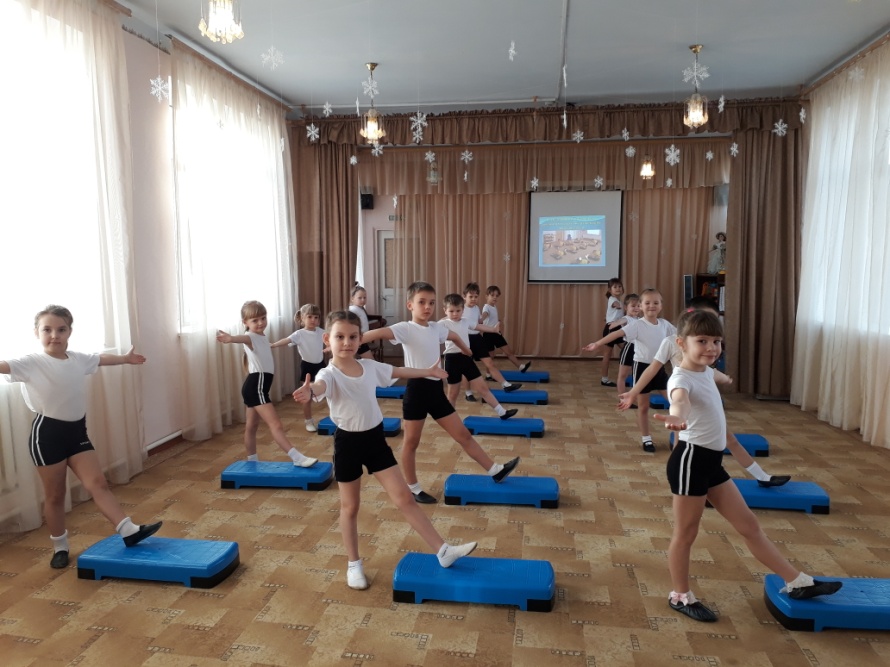                                                                               Утренние упражненья                                                                                                       Поднимают настроенье. То-же быстрей в 2 раза добавляем руки-свободно - 4раза; Шаг влево-приставить, степ-приставить, шаг вправо-приставить, степ-приставить – 2раза;Нога в сторону, пятка на степ – шаг приставить, руки на поясе -2 раза; Шаг вправо – потянули в сторону одну ногу, шаг влево потянули другую ногу – 1 раз;То-же самое, добавить руки в стороны – 1 раз;Прыжки на степ – платформе на носочках -8 раз;Прыжок  вперёд – присели на степ.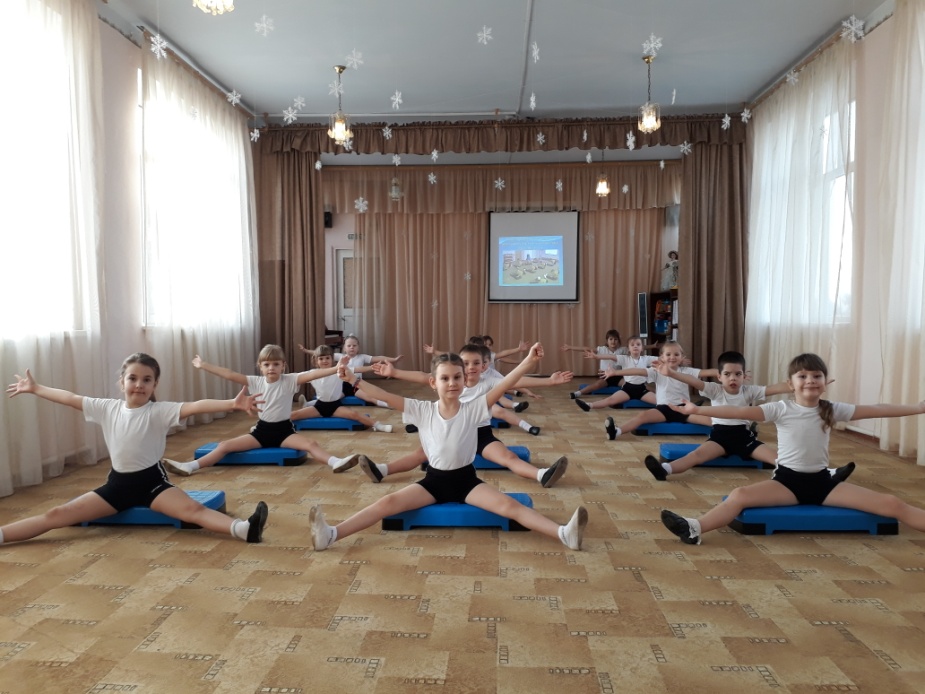 СИДЯ  НА СТЕП  ДОСКЕ  (музыкальное сопровождение «Чунга-Чанга» муз. Шаинского – 2мин.15сек.)Подтянуть ноги к туловищу. Руки на пояс. Выпрямить левую ногу,  затем правую и поочерёдно согнуть;Поднятие поочерёдно левую и правую ногу, носок на себя, руки за степ доской; Поднятие левой и правой ноги, с задержкой ноги  вверху, медленно опускаем в исходное положение, руки за степ доской по 1 разу; «Танцующие ножки» болтание обеих ног в воздухе, голова свободно покачивается вправо и влево; Подтянуть ноги к туловищу, руки на пояс «Звезда» руки и ноги разведены в стороны – 4 раза; «Велосипед» в одну и другую сторону; «Птичка» Держим обе ноги в верху;«Паровозик» Покрутились на степ-платформе вокруг себя, влево -1круг и вправо-1круг; Потянулись вправо, потянулись влево. Встали.ВОСТАНОВЛЕНИЕ ДЫХАНИЯ:Вдох - руки подняты, ладошки открыты миру, выдох руки опущены. Окончательно проснулись?Всем сегодня улыбнулись? Утру! Дружно рассмеялись!                                                И легонечко обнялись!Рефлексия: « Дружное объятие»                                  Степ-платформы в руки взяли,                                                             в группу дружно пошагали. (Дети берут степ-платформы в руки, идут друг за другом змейкой и складывают платформы на место).Отличного Вам настроения, ребята, на весь день. Будьте здоровы!